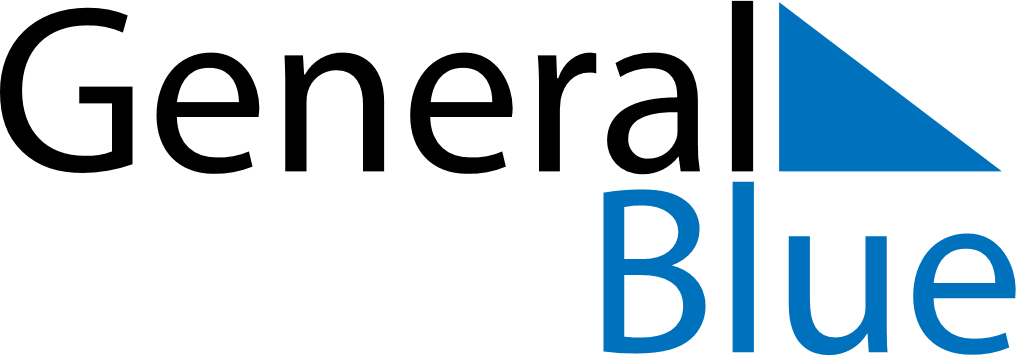 September 2027September 2027September 2027NicaraguaNicaraguaSundayMondayTuesdayWednesdayThursdayFridaySaturday123456789101112131415161718Battle of San JacintoIndependence Day192021222324252627282930